Homework: Solve Systems of Equations by GraphingSolve each system of equations by graphing.	1. y = x + 4 							2. y = 5x – 1	y = –2x – 2 	 y = 5x + 3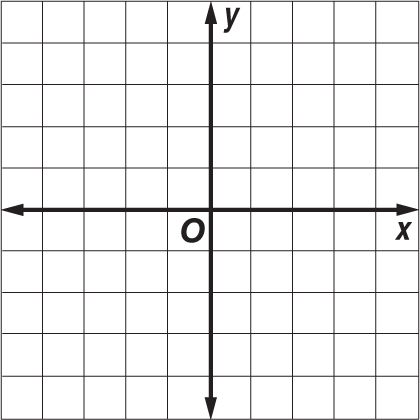 	3. y = x – 1						 	4. y = 6x – 3	y – x = –1 	y = –35. Graph the situation on the coordinate planeCOLLEGE Jeff is a part-time student at Horizon Community College. He currently has 22 credits, and he plans to take 6 
credits per semester until he is finished. Jeff’s friend Kila is 
also a student at the college. She has 4 credits and plans to 
take 12 credits per semester. After how many semesters will 
Jeff and Kila have the same number of credits?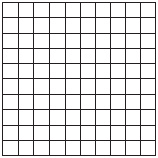 Jeff’s Equation:_________________________ Kila’s Equation:________________________Let x =______________________Let y = ____________________________